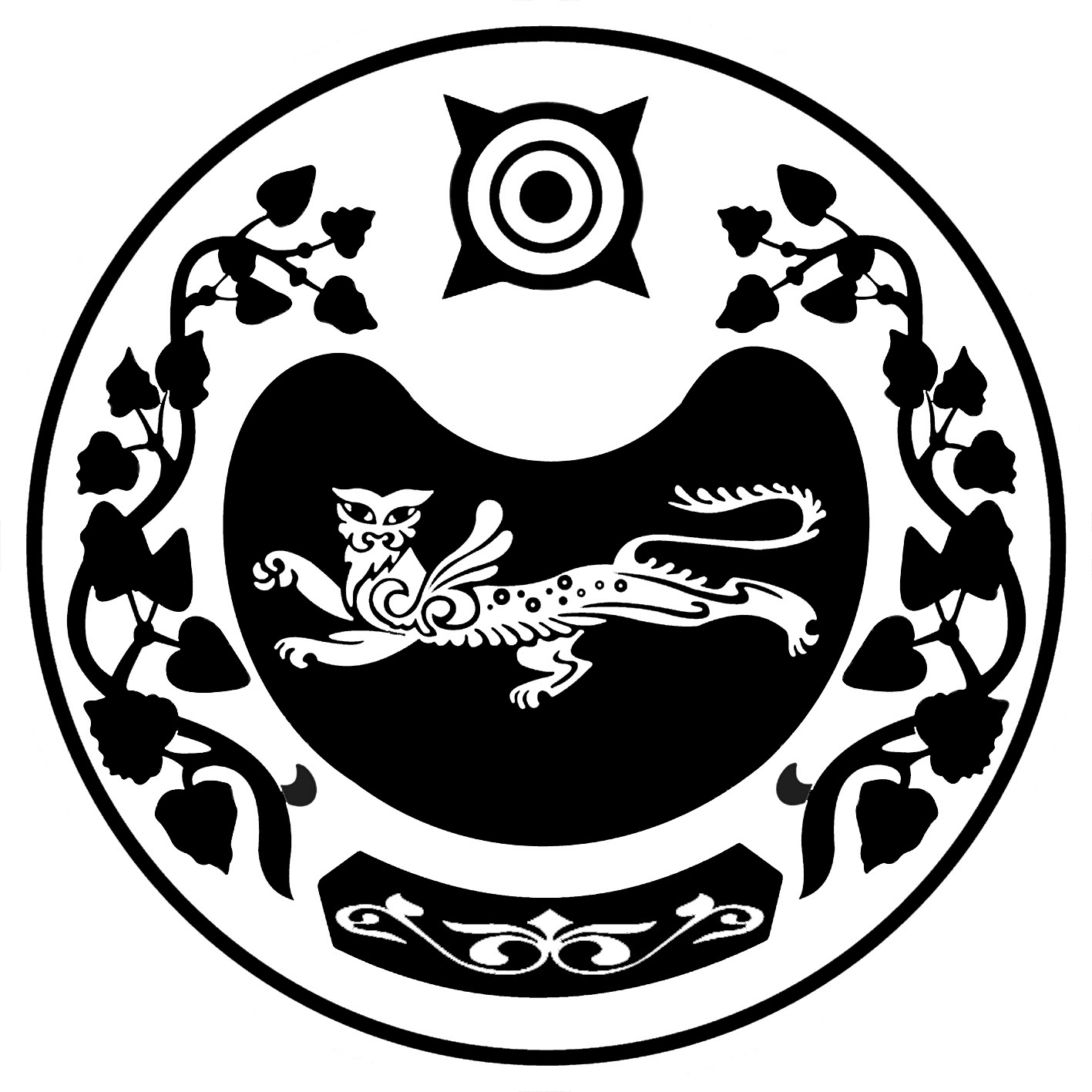      РОССИЯ ФЕДЕРАЦИЯЗЫ				  РОССИЙСКАЯ ФЕДЕРАЦИЯ  ХАКАС РЕСПУБЛИКАНЫН		                          РЕСПУБЛИКА ХАКАСИЯАUБАН ПИЛТIРI АЙМААНЫY		                          УСТЬ-АБАКАНСКИЙ РАЙОН  РАЙКОВСКИЙ ААЛ ЧJБI		                          АДМИНИСТРАЦИЯ                                                                                              РАЙКОВСКОГО СЕЛЬСОВЕТАО внесении изменений в постановлениеадминистрации Райковского сельсовета от 08.04.2019г № 22-П «Об утвержденииПорядка реализации мероприятий, направленныхна информирование населения о принимаемыхорганами государственной власти и органамиместного самоуправления мерах в сфере жилищно--коммунального хозяйства и по вопросам развитияобщественного контроля в этой сфере»         В соответствии с пунктом 9.8 части 1 статьи 14 Федерального закона  от 21 июля 2007 № 185-ФЗ «О Фонде содействия реформированию жилищно-коммунального хозяйства», администрация Райковского сельсоветаПОСТАНОВЛЯЕТ:Внести изменения в постановление администрации Райковского сельсовета от 08.04.2019г № 22-П «Об утверждении Порядка реализации мероприятий, направленных на информирование населения о принимаемых органами государственной власти и органами местного самоуправления мерах в сфере жилищно - коммунального хозяйства и по вопросам развития общественного контроля в этой сфере» Пункт 3.2. последний подпункт читать в следующей редакции:«-Контактная информация Министерства строительства и жилищно-коммунального хозяйства Республики Хакасия, в том числе департаментов и  отделов данного министерства, касающихся вопросов жилищного надзора; Государственного комитета энергетики и тарифного регулирования Республики Хакасия по вопросам регулирования тарифов на товары и услуги организаций коммунального комплекса; управления Роспотребнадзора по Республике Хакасия, общественных приемных органов исполнительной власти Республики Хакасия, прокуратуры Усть-Абаканского района, администрации Райковского сельсовета. Пункт 4 подпункт 4.2. читать в следующей редакции:«-Ответственным за проведение встреч с гражданами является администрация Райковского сельсовета в лице главы Райковского сельсовета – Ковальчук В.Г. Пункт 6 подпункт 6.1. читать в следующей редакции:«-Ответственным за участие в региональных мероприятиях и (или) за направление представителя (представителей) администрации Райковского сельсовета для участия в региональных мероприятиях является администрация Райковского сельсовета в лице главы Райковского сельсовета – Ковальчук В.Г.Настоящее постановление разместить в сети Интернет на официальном сайте администрации Райковского сельсовета.Контроль за исполнением настоящего постановления оставляю за собой.         Глава Райковского сельсовета                                                В.Г.КовальчукПорядок реализации мероприятий, направленных на информирование населения о принимаемых органами государственной власти и  органами местного самоуправления мерах в сфере жилищно-коммунального хозяйства и по вопросам развития общественного контроля в этой сфере1. Мероприятия, направленные на информирование населения, проживающего на территории муниципального образования Райковский сельсовет Усть-Абаканского района Республики Хакасия, о принимаемых органами государственной власти и органами местного самоуправления мерах в сфере жилищно-коммунального хозяйства и по вопросам развития общественного контроля в этой сфере включают в себя:- доведение указанной информации до средств массовой информации и некоммерческих организаций, осуществляющих деятельность в жилищной и коммунальной сфере;- размещение указанной информации на сайте администрации муниципального образования Райковский сельсовет;- проведение регулярных встреч представителей органов местного самоуправления с гражданами по различным вопросам жилищно-коммунального хозяйства;- проведение мероприятий по тематике жилищно-коммунального хозяйства для председателей товариществ собственников жилья, председателей советов многоквартирных домов, собственников помещений, представителей общественности;- участие в региональных мероприятиях («круглых столах», совещаниях, конференциях) по вопросам развития системы общественного контроля в сфере жилищно-коммунального хозяйства.2. Информирование средств массовой информации, некоммерческих организаций, осуществляющих деятельность в жилищной и коммунальной сфере на территории  администрации Райковского сельсовета, о принимаемых органами государственной власти и органами местного самоуправления мерах в сфере жилищно-коммунального хозяйства и по вопросам развития общественного контроля в этой сфере осуществляется в следующем порядке:2.1. Информирование производится посредством рассылки развернутых информационных релизов.2.2. Информирование производится не реже одного раза в месяц.2.3. Информирование производится через:	2.3.1. Средства массовой информации:- печатное издание: Общественно-политическая газета Усть-Абаканского района «Усть-Абаканские известия».2.4. Ответственным за взаимодействие со средствами массовой информации и некоммерческими организации является администрация Райковского сельсовета в лице главы администрации Ковальчука В.Г.3. Размещение на сайте органа местного самоуправления информации о принимаемых органами государственной власти и органами местного самоуправления мерах в сфере жилищно-коммунального хозяйства и по вопросам развития общественного контроля в этой сфере осуществляется в следующем порядке:3.1. Информация размещается на официальном сайте администрации Райковского сельсовета Усть-Абаканского района Республики Хакасия: 
аал-райков.рф. 3.2. На сайте в сети Интернет, указанном в п. 3.1. Порядка, размещаются:- основные нормативные правовые акты органов государственной власти Российской Федерации, органов государственной власти Республики Хакасия, органов местного самоуправления администрации Райковского сельсовета по вопросам жилищно-коммунального хозяйства;- комментарии и разъяснения специалистов и экспертов по запросам граждан;комментарии и разъяснения специалистов об общественно-значимых изменениях в законодательстве;сведения о результатах осуществления жилищного надзора и муниципального контроля за деятельностью управляющих организаций и товариществ собственников жилья, в том числе о выполнении ими установленных требований по раскрытию информации;- контактная информация Министерства строительства и жилищно-коммунального хозяйства Республики Хакасия, в том числе департаментов и  отделов данного министерства, касающихся вопросов жилищного надзора; Государственного комитета энергетики и тарифного регулирования Республики Хакасия по вопросам регулирования тарифов на товары и услуги организаций коммунального комплекса; управления Роспотребнадзора по Республике Хакасия, общественных приемных органов исполнительной власти Республики Хакасия, прокуратуры Усть-Абаканского района, администрации Райковского сельсовета.3.3.	Информация на сайте в сети Интернет, указанном в п. 3.1. Порядка, обновляется не реже одного раза в месяц.3.4.	Ответственным лицом за размещение и обновление информации на сайте в сети Интернет, указанном в п. 3.1. Порядка, является специалист 2 категории администрации Райковского сельсовета Вайнбергер Т.А.4. Регулярные встречи представителей органов местного самоуправления с гражданами по различным вопросам жилищно-коммунального хозяйства проводятся в следующем порядке:4.1. 	Прием граждан проводится в здании администрации Райковского сельсовета по адресу: Республика Хакасия, Усть-Абаканский район, аал Райков, ул. Ленина, 34, еженедельно, каждый четверг, с 14-00 до 16-00.         4.2.  	Ответственным за проведение встреч с гражданами является администрация Райковского сельсовета в лице главы Райковского сельсовета – Ковальчук В.Г.5. Информационные мероприятия по тематике жилищно-коммунального хозяйства для председателей товариществ собственников жилья, председателей советов многоквартирных домов, собственников помещений, представителей общественности проводятся в следующем порядке:5.1. Местом проведения курсов, семинаров является здание администрации Райковского сельсовета по адресу: Республика Хакасия, Усть-Абаканский район, аал Райков, ул. Ленина, 34.5.2. Ответственным за организацию и проведение мероприятий является специалист 2 кат. администрации Райковского сельсовета Вайнбергер Т.А. 5.3. Периодичность проведения мероприятий:1 раз в квартал – для председателей товариществ собственников жилья и для сотрудников управляющих организаций;1 раз в полгода – для председателей советов многоквартирных домов и для представителей общественности.5.4. Информация о тематике информационных курсов, семинаров, а также о времени и месте их проведения размещается в средствах массовой информации, указанных в п. 2.3.2 Порядка, и в сети «Интернет» на сайте, указанном в п. 3.1. Порядка, в срок не менее чем за 10 (десять) рабочих дней до даты их проведения.5.5.Рекомендуемая тематика мероприятий представлена в таблице.	    6. Участие в региональных мероприятиях («круглые столы», конференции, форумы, совещания) по вопросам развития системы общественного контроля в сфере жилищно-коммунального хозяйства осуществляется в следующем порядке:         6.1. Ответственным за участие в региональных мероприятиях и (или) за направление представителя (представителей) администрации Райковского сельсовета для участия в региональных мероприятиях является администрация Райковского сельсовета в лице главы Райковского сельсовета – Ковальчук В.Г.6.2. При необходимости лицо, указанное в п. 6.1. Порядка, передает приглашение представителям некоммерческих организаций.6.3. Представители администрации Райковского сельсовета, принявшие участие в региональных мероприятиях, обязаны ознакомить с полученной на мероприятиях информацией участников курсов, семинаров.ПОСТАНОВЛЕНИЕот 26.11.2019г                                                                                                                  № 82-паал РайковПриложение к постановлению администрации муниципального образования Райковский сельсовет Усть-Абаканского района  Республики Хакасия от  26.11.2019  год № 82-П№Виды мероприятийТематика мероприятийПродолжительность1Курсы для председателей ТСЖ и сотрудников управляющих организаций- Об изменении в жилищном законодательстве- О функционировании региональной системы капитального ремонта многоквартирных домов в Республике Хакасия- О порядке внесения изменений в  региональную программу капитального ремонта многоквартирных домов- О порядке изменения платы за содержание и ремонт жилого помещения1 час2 часа1 час1 час2Семинары с председателями советов многоквартирных домов и общественниками- О формировании фонда капитального ремонта многоквартирного дома- Об изменении жилищного законодательства- О правах и обязанностях собственников помещений в многоквартирных домах2 часа1 час2 часа